NameStreet Address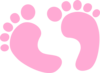 City State Zip CodeNameStreet AddressCity State Zip CodeNameStreet AddressCity State Zip CodeNameStreet AddressCity State Zip CodeNameStreet AddressCity State Zip CodeNameStreet AddressCity State Zip CodeNameStreet AddressCity State Zip CodeNameStreet AddressCity State Zip CodeNameStreet AddressCity State Zip CodeNameStreet AddressCity State Zip CodeNameStreet AddressCity State Zip CodeNameStreet AddressCity State Zip CodeNameStreet AddressCity State Zip CodeNameStreet AddressCity State Zip CodeNameStreet AddressCity State Zip CodeNameStreet AddressCity State Zip CodeNameStreet AddressCity State Zip CodeNameStreet AddressCity State Zip CodeNameStreet AddressCity State Zip CodeNameStreet AddressCity State Zip CodeNameStreet AddressCity State Zip CodeNameStreet AddressCity State Zip CodeNameStreet AddressCity State Zip CodeNameStreet AddressCity State Zip CodeNameStreet AddressCity State Zip CodeNameStreet AddressCity State Zip CodeNameStreet AddressCity State Zip CodeNameStreet AddressCity State Zip CodeNameStreet AddressCity State Zip CodeNameStreet AddressCity State Zip Code